Эссе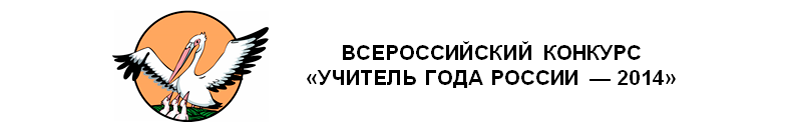  «Человек, который повлиял на выбор моей профессии»Конева Анна Сергеевна, учитель истории и обществознания МБОУ г. Кургана «СОШ №17»Как же случилось, что я - учитель? Говорят, учителем надо сначала родиться, а потом стать. Многие еще с детства мечтали работать в школе, учить детей. На выбор их профессии повлияли те учителя, которые их обучали. У меня же все было абсолютно по-другому... О том, чтобы стать учителем, я никогда даже и не задумывалась. Но как ни парадоксально, на выбор моей профессии также повлияла моя учительница английского языка Марина Александровна. Однажды она подошла ко мне и предложила поработать в школе учителем истории. Я даже без каких-либо сомнений и размышлений согласилась, так как вспомнила ее интереснейшие уроки. Вы бы видели, с каким энтузиазмом она преподавала предмет! Это неописуемо. Она вкладывала в нас душу, чтобы мы сдали все экзамены на «отлично». Ее уроки пролетали незаметно, потому что она умела так занять учеников, что хотелось заниматься и заниматься. Я ловила каждое ее слово… С ней всегда можно было поделиться самыми заветными секретами и проблемами, потому что она приходила к нам на помощь и давала правильный совет.И вот, мой первый урок... Мой... Первый... Всю неделю я проводила за письменным столом в окружении методичек, учебников, лекций, статей из журналов. В понедельник мой первый урок! Все должно пройти на "отлично" - иначе нельзя. В противном случае в одинаковой степени будет стыдно перед детьми, учителями, которые меня учили и, в конце концов, перед собой.Наступил понедельник. Утро. За окном осень. Выхожу из дома рано (еще нет и семи часов), хотя до школы пять минут ходьбы. Под ногами ковром расстилаются листья. В руках пачка раздаточного материала, учебники, планы. На душе волнение... Вхожу в школу. Иду по молчаливым коридорам. Открываю дверь в класс... До начала урока почти час - есть время проверить работу компьютера и проектора. Мысленно прокручиваю урок, как кинопленку... Тема - "Отечественная война 1812 года". Перед глазами Ватерлоо, Бородино... Этот урок для меня важен так же, как для Кутузова битва за Москву.Минут за пятнадцать до начала в класс приходят дети. Вижу их глаза... Добрые, умные, любопытные, пронизывающие насквозь, оценивающие каждый мой шаг. Детские глаза, которые ждут. Чего? Понимания, доброты, тепла? Да, безусловно. Ждут заветного: "Доброе утро! Я очень рада вас видеть!" Ждут, когда я улыбнусь им и начну урок. Урок, наполненный общением, ведущий к открытиям. Урок-жизнь. Урок, после, которого, выходя из класса, кто-нибудь из них обязательно скажет: "Спасибо! Было очень интересно". И это дорогого стоит.Ну, вот и звонок... И, кажется, что мысли куда-то улетучились, от волнения забываю обо всем. Окидываю взглядом класс. Ловлю на себе двадцать пять одинаковых взгляда. В каждом из них - благословение и ожидание чуда. Делаю глубокий вдох: "Здравствуйте! Начинаем урок. Внимательно посмотрите на доску..." Урок прошел на одном дыхании, незаметно пролетели сорок минут. Дети выходили с урока воодушевленные и счастливые, как и я в детстве с уроков Марины Александровны.Когда возвращалась домой, меня переполняли эмоции. И я решила для себя, это мое. Поймала себя на мысли, что я не хочу стать для своих учеников лучшей, замечательной или просто хорошей учительницей, а то, что я боюсь стать плохой. Ведь плохой учитель укажет неверную дорожку, и сместится вектор развития личности человека. И вот уже в течение восьми лет я с гордостью несу это звание - учитель! За это время мне ни разу не пришлось пожалеть о том, что когда-то много лет назад я согласилась на предложение Марины Александровны. И я даже боюсь подумать: "А кем была бы я сейчас, если бы она ко мне не подошла".